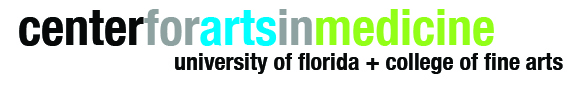 Application for Internship with the Arts in Medicine Programs at UFName													Address												E-mail					   	Phone  						School/Major/Year 											Requested Internship dates 										A Letter of Recommendation is attached or forthcoming from:Name						Phone							Address/e-mail 											Please attach: 1) your resume or CV; and 2) a personal statement addressing the following:1.  Why are you interested in an internship with the Arts in Medicine Programs at UF?2.  How will this experience support your education or career?3.  What experience do you have that will support or inform your work in this internship?4.  What are your specific goals for the internship?	5.  Is there anything else you would like us to know as we consider your application?  Please return this form to Jill Sonke by the posted deadline at:UF Center for the Arts in Medicine, PO Box 115900, Gainesville, FL 32611OR e-mail to: jsonke@ufl.edu